390005, г. Рязань, ул. Дзержинского, д.71                                 Телефон:   (4912) 21-46-61, 21-46-63, 21-46-65ОГРН 1036212005642 	                                                             Факс:         (4912) 96-02-76ИНН 6228038235	                                                                            E-mail:       sh3.ryazan@ryazan.gov.ruПРОТОКОЛот  20.10.2023  г.                                                                                          № 2В  соответствии с  приказом   «О создании общественного (родительского) контроля организации и качества питания обучающихся», на основании Положения об общественном (родительском) контроле организации и качества питания обучающихся МБОУ «Школа № 3» проведена проверка качества школьного питания  комиссией в составе:Прытков В.В. -  председатель Совета школы,Богданова М.Е. - заместитель директора по воспитательной работе,Широкова А.В. – ответственный за организацию питания, учитель начальных классов, Храпова А.А. - советник директора по воспитанию и по взаимодействию с детскими общественными объединениями, Богданова О.Е.. - родительница ученицы 9А  класса,Белошенкова О.И. – родительница учеников 11А  и 9А классов,Пахомов С. – ученик  6А класса, представитель ученического самоуправления,Зимина К. – ученица  10В класса, представитель ученического самоуправления.Результаты  проверки показали: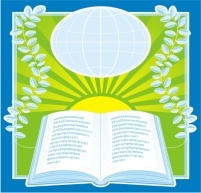 МУНИЦИПАЛЬНОЕ БЮДЖЕТНОЕОБЩЕОБРАЗОВАТЕЛЬНОЕ УЧРЕЖДЕНИЕ«ШКОЛА № 3 «ЦЕНТР РАЗВИТИЯ ОБРАЗОВАНИЯ»1Качество подаваемых блюдРезультаты проверкивкусно8невкусно02Оформление блюдэстетично8неэстетично03Соблюдение температурного режимасоответствует подаваемому блюду8не соответствует подаваемому блюду04Чистота школьной столовойчисто8грязно05Предложения по улучшению питания-